Pravidla rybolovu na chovném rybníku Mlýnský v roce 2022     Vycházející z ustanovení Zákona č.99/2004 Sb., o rybářství a vyhlášky č. 197/2004 Sb.. Loví se podle rybářského řádu a bližších podmínek rybolovu na mimopstruhových vodách JčUS ČRS pro běžný rok s následujícími úpravami.Zákaz rybolovu od lesa, tj. od bezpečnostního přelivu k přítoku do rybníka MlýnskýRybář je povinen zachovávat pořádek a maximálně šetrně a ohleduplně se chovat k přírodě a uloveným rybám. Po skončení chytání ryb je chytající povinen uklidit místo rybolovu a okolí. Odpadky shromažďovat do odpadkových nádob.S ulovenými rybami je rybář povinen zacházet šetrně a dle rybářské etiky, zejména je nepoškozovat vláčením po břehu, násilným vyprošťováním zaseknutých háčků a trýznit ponecháním na suchu. Zakazuje se zabíjení, škrábání, kuchání a porcování v katastru rybníka, taktéž rozdělávání ohňů.Majitel povolení ručí za případné škody vzniklé jeho jednáním na stanovišti, vodním díle, na březích a zařízeních v katastru rybníka.Při výkonu rybolovu je nutné, aby lovící mezi sebou dodržovali vzdálenost nejméně 3 metry, při přívlači 30 metrů, pokud se nedohodnou na menší. Místo lovu nesmí být vyhrazování.Po skončení platnosti oprávnění k rybolovu je nutné tyto odevzdat správci.Denní doba lovu: Duben          od 6.00 do 22.00 hodKvěten         od 4.00 do 24.00 hodČerven         od 4.00 do 24.00 hodČervenec                nonstopSrpen                      nonstopZáří               od 4.00 do 24.00 hodŘíjen             od 6.00 do 22.00 hodListopad       od 6.00 do 22.00 hodProsinec       od 6.00 do 22.00 hodOd 1.dubna do 15.června jsou hájeny ryby – candát obecný, štika obecná, v této době je zákaz rybolovu na živou nástražní rybičkuv měsících od 1.ledna do 31.března je rybolov zakázánPro držitele ročního oprávnění je v kalendářním týdnu povoleno sedm docházek, pro ostatní dle platnosti oprávněníLov ryb smí být prováděn jen způsobem odpovídajícím zásadám řádného výkonu rybářského práva, ochrany ryb a ostatních vodních živočichůJe povoleno chytat na dva pruty s jednoduchými háčky. Při chytání na dvojháček či trojháček a na rybku smí být nejvýše jeden návazec. Při přívlači je dovoleno lovit jen jedním prutem s jedním návazcem, přičemž nesmí být další pruty nastraženy. Je povoleno lovit pouze na nástražní rybku živou, mrtvou nebo jejich kousky s použitím dvou jedno-, dvoj-, nebo trojháčků. Povolenými způsoby lovu jsou lov na položenou, lov na plavanou, lov přívlačí (pomocí jedné udice), lov nástražných rybek do čeřínku (je povolen v době od 16.června do 31.prosince). Loví se pouze na dva pruty s jedním návazcem plus krmítko.Lov z plavidel zakázán, lov sumce z loďky povolen po předchozí domluvě, zavážení návnad a nástrah na sumce je povoleno v měsíci červenec a srpen.Je zakázáno směňování úlovků, používat jako nástrahy krev, škrkavky, mlékárenské kaly a veškeré chráněné živočichy včetně jejich vývojových stádií. Je zakázáno vnadit krví, masem a směsmi z masa.Lov ryb na udici, na plavanou, na položenou nebo čeřínkováním může být prováděn jen za předpokladu, že osoba provádějící lov je u udic přítomna tak, aby s nimi mohla bez prodlení manipulovat. Nesmí být použit systém samoseků.Velikost ryb, které je možnost si ponechat: kapr obecný od 45-65 cm, amur bílý od 50 cm, sumec velký bez omezení, štika obecná od 55 cm, lín obecný od 25-40 cm, úhoř říční od 55 cm, candát obecný 50 cm. Jeseter malý a tolstolobik jsou hájeni celoročně.Denní limit ponechaných ryb: pouze jedna ušlechtilá ryba (kapr, amur, candát, štika, sumec). Ostatní druhy ryb do maximálního denního hmotnostního limitu 3 kg. Sumce lze lovit po celou rybářskou sezónu bez omezení, pouze předem informaci oznámit na tel.č. 724 189 752 nebo 777 864 581.Po naplnění limitů u všech oprávnění končí ihned platnost oprávnění k rybolovu.Evidence docházek a úlovků:držitel oprávnění k lovu je povinen před započetím lovu zapsat datum do oddílu 2 oprávnění k lovu, všechny zápisy v oprávnění musí být prováděny nesmazatelnou tužkou, pokud si oprávněný k lovu nepřisvojí v daném revíru v daném kalendářním dnu žádnou ulovenou rybu, je povinen proškrtnout vodorovnou čarou nesmazatelným způsobem v povolence příslušný řádek nejpozději před zahájením lovu nebo dalším dnuv případě ponechání si ušlechtilé ryby, je lovící povinen neprodleně zapsat do oddílu 2 oprávnění k lovu druh a velikost ryby a může pokračovat v lovu, nelze však chytat na rybičky + přívlač Přísný zákaz výměny již ponechaných ryb z vezírku a zákaz darování dalších lovených ryb přímo u vody.v případě ponechání si ostatních druhů ryb je rybář povinen zapsat jejich druh, počet a hmotnost při odchodu od vodypři zakoupení oprávnění do 15ti let, musí být dozor nad 18 let a rybolov pouze na jeden prutvlastní dítě do 15ti let s rodičem i prarodičem může chytat na jeden ze dvou prutů rodičů či prarodičů       21. Přestupky vedoucí k odebrání oprávnění k rybolovupři zjištění neprovedení zápisu do oprávnění k rybolovupři zjištění kontroly chytání na více úvazkůpři chytání na více než dva prutyjestliže na jeden z prutů použitých k lovu evidované osoby chytá jiná osoba nebo osoba, která nemá zaplacen poplatek umožňující rybolovjestliže na oprávnění chytá jiná osobajestliže ve vezírku bude více než jedna ušlechtilá rybapři darování ryby u rybníkapři odnášení většího počtu ryb, než je stanovenopři odnášení ryb, které nedosáhly velikosti k ponechánípři zjištění nešetrného zacházení s rybami při zjištění lovu přívlačí a současně dalšího prutupři zjištění nedodržení povinného vybavení k rybolovupři chytání od lesa při vjezdu automobilu k rybníkupři parkování na jiném místě, než je vyhrazené parkování pro rybáře (viz mapová příloha s vyznačeným parkovištěm a přístupem k rybníku)při nedodržení všech bodů Pravidel k rybolovupři nevrácení oprávnění k rybolovu po ukončení sezóny nebude umožněno rybáři zakoupit oprávnění k rybolovu na novou sezónuZa přestupky vedoucí k odebrání oprávnění k lovu nebude již nikdy vydáno dotyčné osobě nové oprávnění! 22. Povinné vybavení k rybolovuPlatné povolení majitele k lovu ryb, doklad totožnostiVyprošťovač háčků, pevnou míru (metr), podběrák a vezírek s pevnými okyDále je povinen svědomitě vyplňovat úlovky do přehledu o úlovcích, ušlechtilé ryby ihned po zdolání a ponechání, ostatní úlovky při odchodu od vodyPři dosazování ryb se vyhrazuje hájení 7 dny – „nutno sledovat vývěsku a stránky obce“    Obcí pověření a označení členové ostrahy si vyhrazují právo kontroly, jak během samotného rybolovu, tak při odchodu rybářů od vody. Kontroly mohou probíhat i na všech přiléhajících parkovištích a přístupových cestách. Cílem opatření je zabránit odnášení nezapsaných ryb od vody.     V případě zjištění přestupků u sousedního rybáře volejte správce rybníka na tel. 724 189 752 nebo na tel. 777 864 581.     Žádáme rybáře, aby po skončení platnosti oprávnění k rybolovu odevzdali sumář úlovků do schránky u obecního úřadu obce Červený Hrádek nebo na adresu vydávajícího subjektu. Údaje o úlovcích jsou použity k evidenci hospodaření a ke zlepšení péče.     Oprávnění k rybolovu: oprávnění k lovu lze zakoupit na obecním úřadě od 1. dubna 2021 u pana Noska nebo účetní paní Krupilové nebo po domluvě na tel.čísle 724 189 752 nebo 567 318 171.     Při zakoupení Oprávnění k rybolovu je nutné mít s sebou svoji fotografii, která bude nedílnou součástí tohoto oprávnění.Ceník oprávnění k rybolovu Mapa parkování pro rybáře: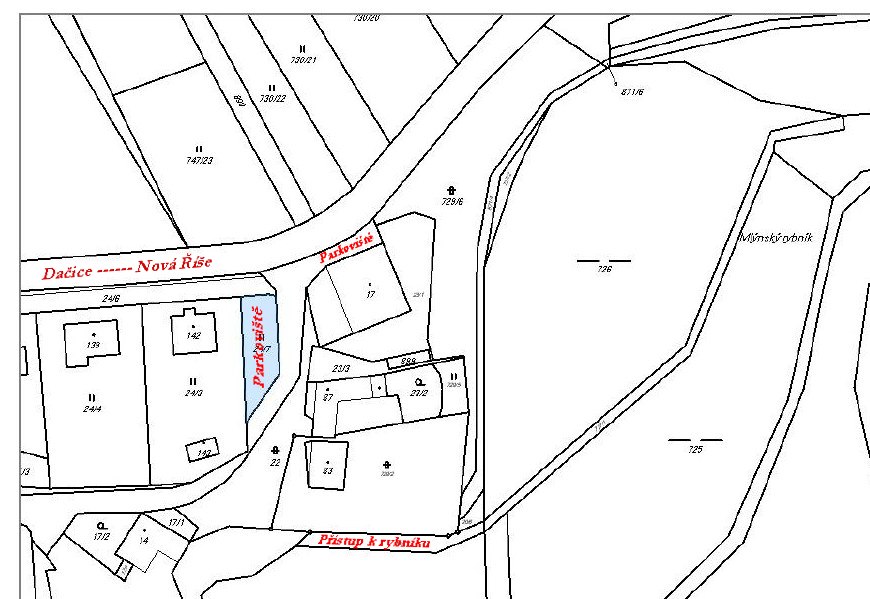 „Petrův zdar!“V Červeném Hrádku dne 28.3.2022TYP OPRÁVNĚNÍCENA OPRÁVNĚNÍLIMIT OPRÁVNĚNÍRoční2904,-- Kč s DPH  20 ks ušlechtilých             30 kg ostatních                                                            ryb                   a                 rybRoční pro občany s TP v obci                    Červený Hrádek2420,-- Kč s DPH  20 ks ušlechtilých             30 kg ostatních                                        ryb                   a                 rybRoční pro děti do 15ti let1452,-- Kč s DPH  10 ks ušlechtilých             15 kg ostatních                                        ryb                   a                  rybTýdenní1452-- Kč s DPH    3 ks ušlechtilých               7 kg ostatních                 ryb                  a                  rybTýdenní pro občany s TP v obci       Červený Hrádek1089,-- Kč s DPH    3 ks ušlechtilých               7 kg ostatních                ryb                  a                  rybJednodenní424,-- Kč s DPH    1 ks ušlechtilé                   3 kg ostatních                ryby                a                  ryb